LANTINA s.r.o.K. Brabce 63/2, Záluží 250 88 ČelákoviceČísloObjednávky/datum3910003558 / 27.12.2023Odvol.ke kontrak. 5700003150Číslo smlouvy	Cenová poptávka 20230372CZSplatnost faktury dle smlouvy je 30 dnů od doručení objednateli.Cenu uveďte na potvrzení objednávky. Číslo objednávky uveďte jako referenci na faktuře. Faktury zasílejte na korespondenční adresu: Národní agentura pro komunikační a informační technologie, s.p. skenovací centrum, Kodaňská 1441/46, 101 00 Praha 10 - Vršovice, nebo v elektronické formě na adresu: faktury@nakit.cz.V případě, že plnění dle této objednávky/smlouvy bude podléhat daňovému režimu podle§ 92e zákona č. 235/2004 Sb., o DPH v platném znění, Národní agentura pro komunikační a informační technologie, s.p. prohlašuje, že je plátcem daně z přidané hodnoty a že činnosti, které jsou předmětem této objednávky/smlouvy použije pro svou ekonomickou činnost.Vzhledem k povinnosti uveřejňovat veškeré smlouvy v hodnotě nad 50 tis. Kč bez DPH v Registru smluv vyplývající ze zákona č. 340/2015 Sb., Vás žádáme o potvrzení objednávky, a to nejlépe zasláním skenu objednávky podepsané za Vaši stranu osobou k tomu oprávněnou tak, aby bylo prokazatelné uzavření smluvního vztahu. Uveřejnění v souladu se zákonem zajistí odběratel – Národní agentura pro komunikační a informační technologie, s.p.Podpis dodavatele:	Podpis odběratele: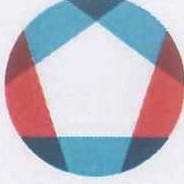 Strana: 2/ 2LANTINA s.r.o.K. Brabce 63/2, Záluží1	250 88 ČelákoviceDIČ: CZ24193704 IČ:	24193704Objednáváme u Vás podle všeobecně platných ustanovení občanského zákoníku a za podmínek uvedených v této objednávce a jejíchpřílohách s dodací lhůtou:  31.12.2023Vaše číslo:   50767Adresa dodávky: Sklad ředitelství Praha Kodaňská 1441/46 101 00 Praha 10Pol.	Materiál Objedn.množOznačeníJednotka	Cena za jedn. bez DPH	Cena celk. bez DPH00010  139099003010	KusMonitor Dell6.600,00	66.000,00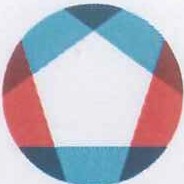 Na základě provedené cenové poptávky u vás objednáváme 1Ox monitor Dell s dokovací stanicí. Plnění bude realizováno v souladu s vaší nabídkou, podanou v rámci cenové poptávky dne 20.12. a za podmínek upravených ve Všeobecných obchodních podmínkách NAKIT, které byly součástí zadání cenové poptávky.Celková hodnota CZK	66.000,00Strana: 1/ 2